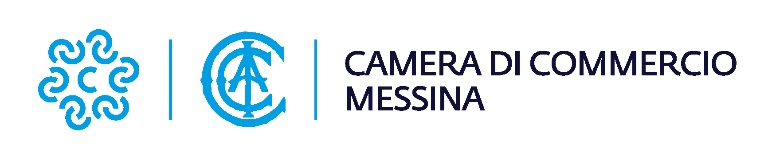 ISTANZA DI SGRAVIO DI CARTELLA DI RUOLO SUL DIRITTO ANNUALEAlla CCIAA DI MESSINA		Ufficio diritto annualecciaa.messina@me.legalmail.camcom.itCARTELLA N. _________________________________________________________________________ RUOLO N. ________________________________________________________________________ Il/La sottoscritto/a______________________________________________________ in qualità di:□ titolare □ legale rappresentante □ erededell’impresa_____________________________________________________________________avente codice fiscale _______________________________________________________________ iscritta con il n. REA _______________________________________________________________ Telefono di riferimento ______________________ E-mail/PEC _____________________________ Avendo letto l’informativa sul trattamento dei dati personali disponibile sul sito web istituzionale della Camera di commercio al seguente indirizzo: https://www.me.camcom.it/sites/default/files/contenuto_redazione/pagina_base/allegati/informativa_su_dir.annuale_cdc_me_agf-10.05.2021.pdfCHIEDELo sgravio □ totale □ parziale della cartella sopra indicata, per le seguenti motivazioni:________________________________________________________________________________________________________________________________________________________________________________________________________________________________________________________________________________________________________________________________________________________________________________________________________________________________________________________________________________________________
Data ______________________________	FIRMA ____________________________________Allegati:1) copia documento d’identità del richiedente in corso di validità2) copia cartella di pagamento3) copia dei documenti comprovanti i presupposti per i quali si chiede l’annullamento della cartella